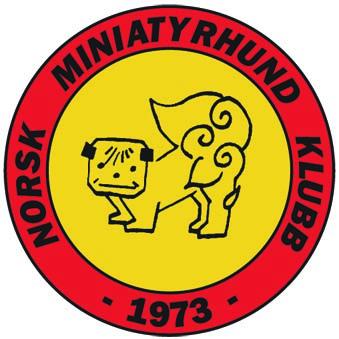 Planlagte aktiviteter for HS Avholde utstilling04. mars 		Letohallen, Råholt, alle raser05. mars 		Letohallen, Råholt, alle raserAvholde utstilling24. juni 		Hadeland Glassverk, HS, Gruppe 9 og rasespesialer25. juni 		Hadeland Glassverk, HS, Gruppe 9Avholde utstilling01. november 	Letohallen, Råholt, alle raser02. november 	Letohallen, Råholt, alle raserAvholde generalforsamling, Best Western Letohallen Hotel, Råholt, 30.03. 2017Gjennomføre minimum 4 fysiske styremøter gjennom åretDelta på Dogs4all med stands for alle våre raserUtgi 3 stk. nr. av Mini NyttOpprettholde / utvikle web-siden vårOpprettholde / utvikle Facebook-siden vår / rasenes hjemmesider Lage og trykke opp egne spesifikke rasefoldere for utdelingInformere fra HS via Facebooks gruppe NMHK Raseutvalg, inkl. også avdelingene våreAvholde samarbeidsmøte med avdelingene og raseutvalgene helgen  20. – 22.10 i Gardermoen-område.Deltagelse på NKKs representantskapsmøte og Dialogmøte og evt. andre aktuelle møter i regi av NKKNMHKStyret31.12. 2016